2023 Water Quality Report for Escanaba Water PlantWater Supply Serial Number: 2170This report covers the drinking water quality for the Escanaba Water Plant for the 2023 calendar year. This information is a snapshot of the quality of the water that we provided to you in 2023. Included are details about where your water comes from, what it contains, and how it compares to United States Environmental Protection Agency (U.S. EPA) and state standards.Your water comes from Little Bay de Noc. The State performed an assessment of our source water to determine the susceptibility or the relative potential of contamination. The susceptibility rating is on a seven-tiered scale from "very-low" to "very-high" based on geologic sensitivity, water chemistry and contamination sources. The susceptibility of our source is high, given land use and contaminant sources within the source water area.Significant sources of contamination include 19 NPDES permitted facilities in zone A of our water supply, resulting in 41-point sources, of which municipal owned storm water discharges are dominant in our water supply. We are making efforts to protect our sources by having a current and active Source Water Intake Protection Program (SWIPP) that we use to educate the public about how to protect their source water.If you would like to know more about or obtain a copy of the Source Water Assessment Report, please contact the Water Department by calling (906) 786-3291 or at www.michigan.gov/egle then click on water, drinking water, source water assessment.Contaminants and their presence in water: Drinking water, including bottled water, may reasonably be expected to contain at least small amounts of some contaminants. The presence of contaminants does not necessarily indicate that water poses a health risk. More information about contaminants and potential health effects can be obtained by calling the U.S. EPA’s Safe Drinking Water Hotline (800-426-4791).Vulnerability of sub-populations: Some people may be more vulnerable to contaminants in drinking water than the general population. Immuno-compromised persons such as persons with cancer undergoing chemotherapy, persons who have undergone organ transplants, people with HIV/AIDS or other immune systems disorders, some elderly and infants can be particularly at risk from infections. These people should seek advice about drinking water from their health care providers. U.S. EPA/Center for Disease Control guidelines on appropriate means to lessen the risk of infection by Cryptosporidium and other microbial contaminants are available from the Safe Drinking Water Hotline (800-426-4791).Sources of drinking water: The sources of drinking water (both tap water and bottled water) include rivers, lakes, streams, ponds, reservoirs, springs, and wells. Our water comes from Little Bay de Noc. As water travels over the surface of the land or through the ground, it dissolves naturally occurring minerals and, in some cases, radioactive material, and can pick up substances resulting from the presence of animals or from human activity.Contaminants that may be present in source water include:Microbial contaminants, such as viruses and bacteria, which may come from sewage treatment plants, septic systems, agricultural livestock operations and wildlife.Inorganic contaminants, such as salts and metals, which can be naturally occurring or result from urban storm water runoff, industrial or domestic wastewater discharges, oil and gas production, mining, or farming.Pesticides and herbicides, which may come from a variety of sources such as agriculture and residential uses.Radioactive contaminants, which can be naturally occurring or be the result of oil and gas production and mining activities.Organic chemical contaminants, including synthetic and volatile organic chemicals, which are by-products of industrial processes and petroleum production, and can also come from gas stations, urban storm water runoff, and septic systems.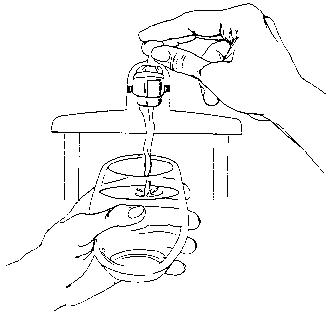 In order to ensure that tap water is safe to drink, the U.S. EPA prescribes regulations that limit the levels of certain contaminants in water provided by public water systems. Federal Food and Drug Administration regulations establish limits for contaminants in bottled water which provide the same protection for public health.Water Quality DataThe table on the following pages lists all the drinking water contaminants that we detected during the 2023 calendar year. The presence of these contaminants in the water does not necessarily indicate that the water poses a health risk. Unless otherwise noted, the data presented in this table is from testing done January 1 through December 31, 2023. The State allows us to monitor for certain contaminants less than once per year because the concentrations of these contaminants are not expected to vary significantly from year to year. All the data is representative of the water quality, but some are more than one year old.Terms and abbreviations used below:Maximum Contaminant Level Goal (MCLG): The level of a contaminant in drinking water below which there is no known or expected risk to health. MCLGs allow for a margin of safety.Maximum Contaminant Level (MCL): The highest level of a contaminant that is allowed in drinking water. MCLs are set as close to the MCLGs as feasible using the best available treatment technology.Maximum Residual Disinfectant Level (MRDL): The highest level of a disinfectant allowed in drinking water. There is convincing evidence that addition of a disinfectant is necessary for control of microbial contaminants.Maximum Residual Disinfectant Level Goal (MRDLG): The level of a drinking water disinfectant below which there is no known or expected risk to health. MRDLGs do not reflect the benefits of the use of disinfectants to control microbial contaminants.Treatment Technique (TT): A required process intended to reduce the level of a contaminant in drinking water.N/A: Not applicableND: Not detectable at testing limit ppm: parts per million or milligrams per liter ppb: parts per billion or micrograms per liter ppt: parts per trillion or nanograms per literpCi/L: picocuries per liter (a measure of radioactivity)Action Level (AL): The concentration of a contaminant which, if exceeded, triggers treatment or other requirements that a water system must follow.Level 1 Assessment: A study of the water supply to identify potential problems and determine (if possible) why total coliform bacteria have been found in our water system.Level 2 Assessment: A very detailed study of the water system to identify potential problems and determine (if possible) why an E. coli MCL violation has occurred and/or why total coliform bacteria have been found in our water system on multiple occasions.1Monitoring Data for Regulated ContaminantsAdditional MonitoringUnregulated contaminants are those for which the U.S. EPA has not established drinking water standards. Monitoring helps the U.S. EPA determine where certain contaminants occur and whether regulation of those contaminants is needed.Information about lead: If present, elevated levels of lead can cause serious health problems, especially for pregnant women and young children. Lead in drinking water is primarily from materials and components associated with service lines and home plumbing. The Escanaba Water Department is responsible for providing high quality drinking water but cannot control the variety of materials used in plumbing components. When your water has been sitting for several hours, you can minimize the potential for lead exposure by flushing your tap for 30 seconds to 2 minutes before using water for drinking or cooking. If you have a lead service line, it is recommended that you run your water for at least 5 minutes to flush water from both your home plumbing and the lead service line. If you are concerned about lead in your water, you may wish to have your water tested. Information on lead in drinking water, testing methods, and steps you can take to minimize exposure is available from the Safe Drinking Water Hotline or at http://www.epa.gov/safewater/lead.Infants and children who drink water containing lead could experience delays in their physical or mental development. Children could show slight deficits in attention span and learning abilities. Adults who drink this water over many years could develop kidney problems or high blood pressure.Copper is an essential nutrient, but some people who drink water containing copper in excess of the action level over a relatively short amount of time could experience gastrointestinal distress. Some people who drink water containing copper in excess of the action level over many years could suffer liver or kidney damage. People with Wilson’s Disease should consult their personal doctor.Our water supply has 761 lead service lines and 2936 service lines of unknown material out of a total of 5592 service lines.Monitoring and Reporting to the Department of Environment, Great Lakes, and Energy (EGLE) Requirements: The State of Michigan and the U.S. EPA require us to test our water on a regular basis to ensure its safety.  We met all the monitoring and reporting requirements for 2023.We will update this report annually and will keep you informed of any problems that may occur throughout the year, as they happen. Copies are available at the Water Plant, Delta-Menominee District Health Department, Delta Area Chamber of Commerce, Escanaba Utility Office, Escanaba Civic Center, Escanaba Public Library, Wells Township Hall and will also be posted on the City’s website at www.escanaba.org. This report will not be sent to you.We invite public participation in decisions that affect drinking water quality at regularly scheduled council meetings, which occur the 1st and 3rd Thursdays of the month at 7:00 P.M. in the council chambers at City Hall. For more information about your water, or the contents of this report, contact the Escanaba Water Department at (906)786-3291. For more information about safe drinking water, visit the U.S. EPA at http://www.epa.gov/safewater.Regulated ContaminantMCL, TT, or MRDLMCLG or MRDLGLevel DetectedRangeYear SampledViolation Yes/NoTypical Source of ContaminantArsenic (ppb)100NDND2019NoErosion of natural deposits; Runoff from orchards; Runoff from glass and electronics production wastesBarium (ppm)220.02.022019NoDischarge of drilling wastes; Discharge of metal refineries; Erosion of natural depositsNitrate (ppm)1010NDND2023NoRunoff from fertilizer use; Leaching from septic tanks, sewage; Erosion of natural depositsFluoride (ppm) In House Lab44.690.50 – 1.162023NoErosion of natural deposits; Water additive which promotes strong teeth; Discharge from fertilizer and aluminum factoriesFluoride (ppm) State Lab44.66.662023NoErosion of natural deposits; Water additive which promotes strong teeth; Discharge from fertilizer and aluminum factoriesSodium (ppm)N/AN/A29292023NoErosion of natural depositsTotal Organic CarbonTTN/A43% Removal (25%-35%  required)31% - 57%2023NoNaturally Occurring CarbonTTHM Total Trihalomethanes (ppb)80N/A45.226.7 – 70.8QuarterlyNoByproduct of drinking water disinfectionHAA5 Haloacetic Acids (ppb)60N/A27.022.0 -37.0QuarterlyNoByproduct of drinking water disinfectionChlorine (ppm)44.77.54 - .8615 Samples Per MonthNoWater additive used to control microbesAlpha emitters (pCi/L)150NDND2022NoErosion of natural depositsCombined radium (pCi/L)50NDND2022NoErosion of natural depositsTotal Coliform (total number or % of positive samples/month)TTN/AN/AN/A2023NoNaturally present in the environmentE. coli in the distribution system (positive samples)See E. coli note00N/A2023NoHuman and animal fecal wasteFecal Indicator – E. coli at the source (positive samples)TTN/A0 N/A2023NoHuman and animal fecal wastePer- and polyfluoroalkyl substances (PFAS)Per- and polyfluoroalkyl substances (PFAS)Per- and polyfluoroalkyl substances (PFAS)Per- and polyfluoroalkyl substances (PFAS)Per- and polyfluoroalkyl substances (PFAS)Per- and polyfluoroalkyl substances (PFAS)Per- and polyfluoroalkyl substances (PFAS)Per- and polyfluoroalkyl substances (PFAS)Regulated ContaminantMCL, TT, or MRDLMCLG or MRDLGLevel DetectedRangeYear SampledViolation Yes/NoTypical Source of ContaminantHexafluoropropylene oxide dimer acid (HFPO-DA) (ppt)370N/ANDND2023NoDischarge and waste from industrial facilitiesutilizing the Gen X chemical processPerfluorobutane sulfonic acid (PFBS) (ppt)420N/ANDND2023NoDischarge and waste from industrialfacilities; stain-resistant treatmentsPerfluorohexane sulfonic acid (PFHxS) (ppt)51N/ANDND2023NoFirefighting foam; discharge and wastefrom industrial facilitiesPerfluorohexanoic acid (PFHxA) (ppt)400,000N/ANDND2023NoFirefighting foam; discharge and wastefrom industrial facilitiesPerfluorononanoic acid (PFNA) (ppt)6N/ANDND2023NoDischarge and waste from industrialfacilities; breakdown of precursor compoundsPerfluorooctane sulfonic acid (PFOS) (ppt)16N/A2ND - 22023NoFirefighting foam; discharge from electroplating facilities; discharge and wastefrom industrial facilitiesPerfluorooctanoic acid (PFOA) (ppt)8N/A222023NoDischarge and waste from industrialfacilities; stain-resistant treatmentsInorganic Contaminant Subject to Action Levels (AL)Action LevelMCLGYour WaterRange of ResultsYear SampledNumber of Samples Above ALTypical Source of ContaminantLead (ppb)15010 - 420230Lead service lines, corrosion of household plumbing including fittings and fixtures; Erosion of natural depositsCopper (ppm)1.31.30.10.0 – 0.320230Corrosion of household plumbing systems; Erosion of natural depositsUnregulated Contaminant NameAverage Level DetectedRangeYear SampledCommentsCylindrospermopsin (ppb) NDND2023Results of monitoring are available upon requestAnatoxin-a (ppb)NDND2023Results of monitoring are available upon requestTotal Microcystin (ppb)NDND2023Results of monitoring are available upon request